ΣΧΕΤΙΚΑ ΜΕ ΤΟΝ ΤΡΟΠΟ ΕΞΕΤΑΣΗΣ ΚΑΙ ΧΕΙΡΟΓΡΑΦΗ ΔΗΛΩΣΗ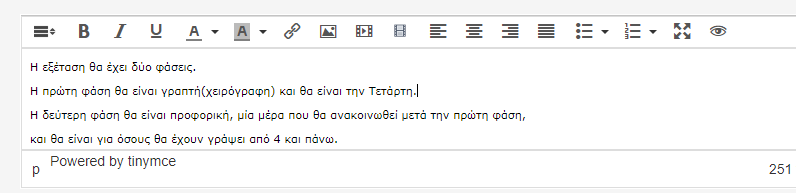 ----------------------------------------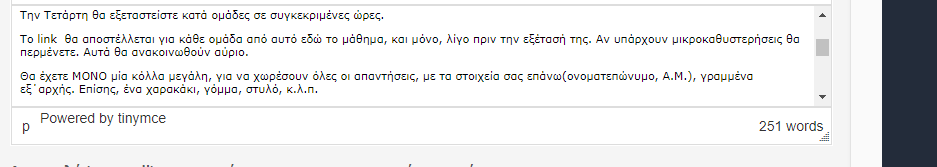 -----------------------------------------------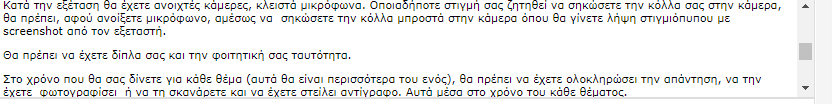 ----------------------------------------------------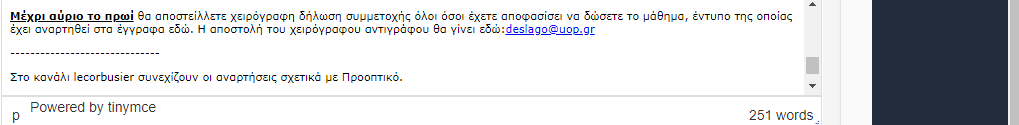 Καλό διάβασμα!Δέσποινα Λαγογιάννη